            Cow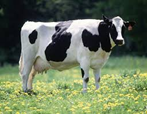   Rabbit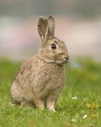        Worm 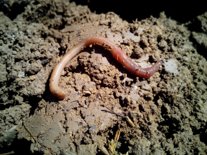  Caterpillar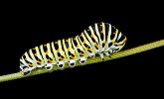         Carrot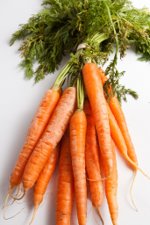 Mouse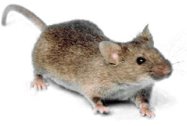      Grass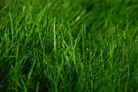   Leaves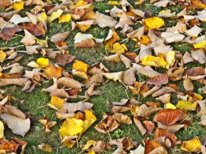    Lettuce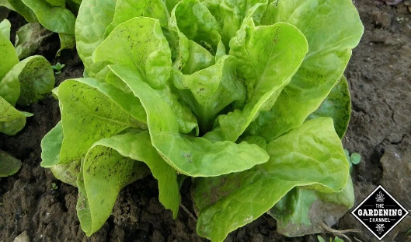  Seeds 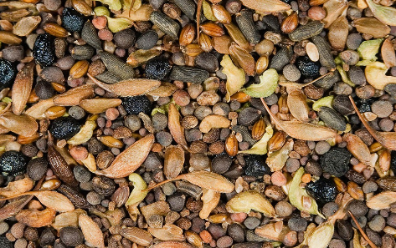 